__________________________________________________________________________РЕСПУБЛИКА АЛТАЙ СОВЕТА ДЕПУТАТОВ МУНИЦИПАЛЬНОГО ОБРАЗОВАНИЯТАЛИЦКОЕ СЕЛЬСКОЕ   ПОСЕЛЕНИЕР Е Ш Е Н И Е Тринадцатой внеочередной сессии Совета депутатов четвертого созыва            «05» декабря . 		                			           №13-4-1О внесении изменений и дополнений в Устав муниципального образования Талицкое сельское поселение Руководствуясь Федеральным законом от 06.10.2003 № 131-ФЗ «Об общих принципах организации местного самоуправления в Российской Федерации» Совет депутатов Талицкого сельского поселенияР Е Ш И Л:1.Внести в Устав Талицкого сельского поселения следующие изменения и дополнения:1) Часть 1 статьи 7 после слов «в случаях, если соответствующие виды контроля относятся к вопросам местного значения» дополнить словами «, а также на организацию и проведение мероприятий по профилактике нарушений указанных требований».2) Пункт 1 части 3 статьи 7 дополнить предложением следующего содержания:«Перечень видов муниципального контроля и органов местного самоуправления, уполномоченных на их осуществление, ведется в порядке, установленном Советом депутатов»;3) Пункт 1 части 3 статьи 15 изложить в следующей редакции: проект Устава муниципального образования, а также проект муниципального нормативного правового акта о внесении изменений и дополнений в данный Устав, кроме случаев, когда в устав муниципального образования вносятся изменения в форме точного воспроизведения положений Конституции Российской Федерации, федеральных законов, конституции (устава) или законов субъекта Российской Федерации в целях приведения данного устава в соответствие с этими нормативными правовыми актами; 4) Часть 3 статьи 15 дополнить пунктом 2.1 следующего содержания:«2.1) проект стратегии социально-экономического развития поселения»;5) В пункте 3 части 3 статьи 15 слова «проекты планов и программ развития поселения» исключить;6) Пункт 4 статьи 25 изложить в следующей редакции:«4) утверждение стратегии социально-экономического развития поселения;»;7) Статью 26 дополнить пунктом 19 следующего содержания:«19) правовое регулирование вопросов в сфере муниципально-частного партнерства;»8) Статью 35 дополнить пунктом 13 следующего содержания:«13) определяет орган местного самоуправления Талицкого сельского поселения, уполномоченный на осуществление полномочий, установленных частью 2 статьи 18 Федерального закона «О государственно-частном партнерстве, муниципально-частном партнерстве в Российской Федерации и внесении изменений в отдельные законодательные акты Российской Федерации»;»;9) Статью 38 дополнить пунктами №50 следующего содержания:№50 определение перечня специально отведенных мест, перечня и порядка предоставления помещений для проведения встреч депутатов с избирателями;2. Направить настоящее Решение на государственную регистрацию в течение 15 дней со дня его принятия.  3. Настоящее Решение, после его государственной регистрации, вступает в силу со дня его официального опубликования (обнародования). 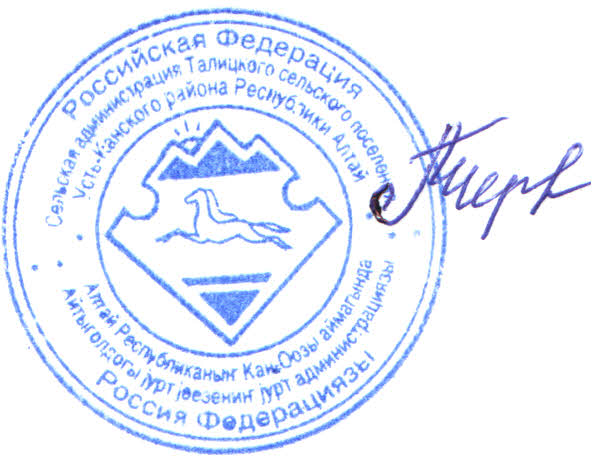 Глава  сельского поселения                                                                                    Л.Г. Черепанова                                                    Российская Федерациясельская администрацияТалицкого сельского поселенияУсть-Канского районаРеспублика Алтай 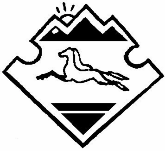 Россия Федерациязы jypт aдминистрациязы Талицадагы jурт        jeeзенин Кан-Оозы аймак Алтай Республиканын 